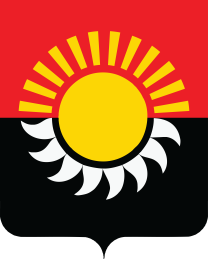 РОССИЙСКАЯ ФЕДЕРАЦИЯКемеровская область-КузбассМуниципальное образование – Осинниковский городской округАдминистрация Осинниковского городского округаПОСТАНОВЛЕНИЕОт _________ 		                                                                             № _______«Об утверждении Порядка проведения голосования по отбору общественных территорий  Осинниковского городского округа, подлежащих благоустройству в рамках муниципальной программы «Формирование современной городской среды на 2018-2024 гг.»В целях осуществления участия заинтересованных лиц в процессе принятия решений и реализации проектов благоустройства дворовых  и муниципальных территорий общего пользования в рамках реализации проекта муниципальной программы «Формирование современной городской среды на территории муниципального образования – Осинниковский городской округ на 2018-2024гг.», руководствуясь Федеральным законом от 06.10.2003 года № 131-ФЗ «Об общих принципах организации местного самоуправления в Российской Федерации:          1.Утвердить прилагаемый Порядок проведения голосования по отбору общественных территорий Осинниковского городского округа Кемеровской области-Кузбасса, подлежащих благоустройству в рамках муниципальной программы «Формирования современной городской среды на 2018-2024гг.», согласно  приложению № 1 к настоящему постановлению.1.1. Утвердить состав муниципальной рабочей группы по организации и проведению интернет-голосования по отбору общественных территории Осинниковского городского округа, подлежащих благоустройству в рамках муниципальной программы «Формирование современной городской среды на 2018-2024гг.», согласно приложению № 2 к настоящему постановлению. 2. Настоящее постановление подлежит официальному опубликованию на официальном сайте муниципального образования – Осинниковский городской округ: www.osinniki.org и в городской муниципальной общественно-политической газете «Время и жизнь» и распространяет свое действие с 01.01.2021 г.3. Контроль за исполнением данного постановления возложить на заместителя Главы Осинниковского городского округа по ЖКХ Максимова И.В.Глава Осинниковскогогородского округа                                                                                                               И.В.РомановС постановлением ознакомлен, с возложением обязанностей согласен    ________             __________                    И.В.МаксимовА.В.СырыхО.Ю.Евтушенко8(38471)4-05-89ПОРЯДОКПРОВЕДЕНИЯ ГОЛОСОВАНИЯ ПО ОТБОРУОБЩЕСТВЕННЫХ ТЕРРИТОРИЙ ОСИННИКОВСКОГОГОРОДСКОГО ОКРУГА, ПОДЛЕЖАЩИХ БЛАГОУСТРОЙСТВУВ РАМКАХ МУНИЦИПАЛЬНОЙ ПРОГРАММЫ «ФОРМИРОВАНИЕ СОВРЕМЕННОЙ ГОРОДСКОЙ СРЕДЫ НА 2018-2024 гг.»1. Общие положения           1.1. Настоящий Порядок проведения голосования по отбору общественных территорий Осинниковского городского округа, подлежащих благоустройству в рамках муниципальной программы «Формирование современной городской среды на 2018-2024гг.» (далее соответственно - Порядок, голосование), разработан в целях проведения голосования по отбору  общественных территорий, подлежащих благоустройству в первоочередном порядке, на территории Осинниковского городского округа.          1.2. Участие в голосовании принимают граждане Российской Федерации, достигшие 14-летнего возраста и проживающие на территории Осинниковского городского округа (далее - муниципальное образование).          1.3. Под общественными территориями в настоящем Порядке понимаются территории общего пользования Осинниковского городского округа  соответствующего функционального назначения (площади, набережные, улицы, пешеходные зоны, скверы, парки, иные территории).          1.4. Голосование проводится ежегодно в срок с 24 апреля по 30 мая, так же предусмотрена возможность дистанционного (онлайн) голосования с 01января.           Голосование проводится не позднее 5 календарных дней со дня истечения срока, предоставленного всем заинтересованным лицам для ознакомления с дизайн-проектами благоустройства общественных территорий, отобранных для голосования в муниципальном образовании.          1.5. Голосование может проводиться в форме: открытого голосования на счетных участках, в том числе в электронной форме (далее - открытое голосование); удаленного (дистанционного) голосования с использованием сети «Интернет» (далее - интернет-голосование), в том числе в специально оборудованных местах для голосования (многофункциональных центрах, организациях с большой посещаемостью гражданами).           1.6. Граждане участвуют в голосовании лично, голосование за других граждан не допускается.           1.7. Решение о проведении голосования утверждается постановлением администрации Осинниковского городского округа.           1.8. В постановлении администрации Осинниковского городского круга о проведении голосования определяются: дата (или период) и время проведения голосования; форма голосования (открытое голосование и (или) интернет - голосование); места проведения голосования (адреса территориальных счетных участков) и (или) наименование и адрес интернет-портала в сети «Интернет») для проведения интернет-голосования; перечень общественных территорий, представленных на голосование; порядок определения победителя по итогам голосования;  иные сведения, необходимые для проведения голосования. 1.9. Голосования подлежит опубликованию (обнародованию) в порядке, установленном для официального опубликования (обнародования) муниципальных правовых актов, размещению на официальном сайте муниципального образования в сети «Интернет» не менее чем за 14 календарных дней до дня его проведения. 1.10. Проведение открытого голосования организует и обеспечивает общественнаякомиссия, созданная постановлением администрации Осинниковского городского округа (далее общественная комиссия).             1.11.Общественная комиссия при проведении открытого голосования:             1)принимает решение о приеме предложений заинтересованных лиц в целях определения перечня общественных территорий, подлежащих благоустройству в рамках реализации муниципальной программы, осуществляет прием предложений. Информация о приеме предложений размещается на официальном сайте администрации Осинниковского городского округа www.osinniki.org, раздел «Формирование современной городской среды»  (далее – официальный сайт) в информационно -телекоммуникационной сети «Интернет» (далее - сеть «Интернет») в течение 3-х  дней с даты принятия решения; определяет и утверждает перечень общественных территорий, сформированный для проведения голосования; организует обеспечение подготовки и опубликования в средствах массовой информации дизайн-проектов благоустройства общественных территорий, предусмотренных перечнем, указанным в подпункте 3 настоящего пункта; формирует территориальные счетные комиссии; осуществляет контроль за подготовкой бюллетеней для голосования, оборудованием мест для голосования; передает в территориальные счетные комиссии бюллетени и иную документацию, связанную с подготовкой и проведением голосования; обеспечивает подведение итогов голосования; рассматривает обращения граждан по вопросам, связанным с проведением голосования; осуществляет иные полномочия, определенные постановлением администрации Осинниковского городского округа.    11. Проведение интернет - голосования организует и обеспечивает муниципальная рабочая группа по организации и проведению дистанционного голосования по отбору общественных территорий Осинниковского городского округа, подлежащих благоустройству в рамках муниципальной программы «Формирование современной городской среды» (далее - муниципальная рабочая группа).       1.11.1.Муниципальная рабочая группа при проведении интернет - голосования: принимает решение о приеме предложений заинтересованных лиц в целях определения перечня общественных территорий, подлежащих благоустройству в рамках реализации муниципальной программы, осуществляет прием предложений. Информация о приеме предложений размещается на официальном сайте администрации Осинниковского городского округа www.osinniki.org, раздел «Формирование современной городской среды»  (далее – официальный сайт) в информационно - телекоммуникационной сети «Интернет» (далее - сеть «Интернет») в течение 3-х  дней с даты принятия решения; определяет и утверждает перечень общественных территорий, сформированный для проведения голосования; организует обеспечение подготовки и опубликования в средствах массовой информации дизайн-проектов благоустройства общественных территорий, предусмотренных перечнем, указанным в подпункте 3 настоящего пункта; обеспечивает  проведение и подведение итогов голосования в соответствии с пунктом 3 настоящего Порядка; рассматривает обращения граждан по вопросам, связанным с проведением голосования; осуществляет иные полномочия, определенные постановлением администрации Осинниковского городского округа. 2. Открытое голосование          2.1. Открытое голосование проводится на территориальных счетных участках путем заполнения бюллетеней по форме согласно приложению №  1 к настоящему Порядку. При проведении открытого голосования в электронной форме используются электронные бюллетени, которые заполняются с применением специализированного программного средства.           2.2. Члены территориальных счетных комиссий составляют список граждан - участников голосования (далее - список). В списке указываются фамилия, имя и отчество (при наличии) участника голосования, серия и номер паспорта (реквизиты иного документа, удостоверяющего личность, в соответствии с законодательством Российской Федерации) участника голосования.          В списке предусматриваются в том числе: графа для проставления участником голосования подписи за полученный им бюллетень для голосования; графа «Согласие на обработку персональных данных» для проставления участником голосования подписи о согласии участника голосования на обработку его персональных данных в соответствии с Федеральным законом от 27.07.2006 № 152-ФЗ «О персональных данных»; графа для проставления подписи члена территориальной счетной комиссии, выдавшего бюллетень для голосования участнику голосования.           2.3. Для получения бюллетеня участник голосования предъявляет паспорт гражданина Российской Федерации или иной документ, удостоверяющий личность, в соответствии с законодательством Российской Федерации и ставит подпись в списке за получение бюллетеня, а также ставит подпись о подтверждении согласия на обработку его персональных данных. После этого в списке ставит подпись член территориальной счетной комиссии, выдавший участнику голосования бюллетень.          Член территориальной счетной комиссии разъясняет участнику голосования порядок заполнения бюллетеня. При этом участнику голосования разъясняется, что он имеет право проголосовать не более чем за одну общественную территорию.          При проведении голосования в электронной форме участнику голосования предоставляется возможность заполнить электронный бюллетень на территориальном счетном участке с применением специализированного программного средства.          2.4. Участник голосования заполняет бюллетень, проставляя любой знак в квадратах напротив общественной территории, за которую он собирается голосовать. После заполнения бюллетеня участник голосования передает заполненный бюллетень для голосования члену территориальной счетной комиссии, выдавшему бюллетень. При проведении голосования в электронной форме заполненный электронный бюллетень автоматически учитывается специализированным программным средством.          2.5. По окончании открытого голосования все бюллетени передаются председателю территориальной счетной комиссии, который несет ответственность за сохранность заполненных бюллетеней.         При проведении открытого голосования в электронной форме сохранность заполненных электронных бюллетеней обеспечивается специализированным программным средством.         2.6. Подсчет голосов участников голосования осуществляется открыто и гласно и начинается сразу после окончания голосования. При проведении открытого голосования в электронной форме подсчет голосов осуществляется автоматически специализированным программным средством.        По истечении периода проведения открытого голосования председатель территориальной счетной комиссии объявляет о завершении голосования и территориальная счетная комиссия приступает к подсчету голосов участников голосования.       При подсчете голосов имеют право присутствовать представители органов государственной власти, органов местного самоуправления, общественных объединений, представители средств массовой информации, иные лица, определенные решением общественной комиссии.       Председатель территориальной счетной комиссии обеспечивает порядок при подсчете голосов.       2.7. Перед непосредственным подсчетом голосов все собранные заполненные бюллетени передаются председателю территориальной счетной комиссии. При этом фиксируется общее количество участников голосования, принявших участие в открытом голосовании.        Неиспользованные бюллетени погашаются путем отрезания нижнего левого угла. Количество неиспользованных бюллетеней фиксируется в итоговом протоколе территориальной счетной комиссии по форме согласно приложению № 2 к настоящему Порядку. При проведении открытого голосования в электронной форме количество неиспользованных бюллетеней не фиксируется.       При непосредственном подсчете голосов данные, содержащиеся в бюллетенях, оглашаются и заносятся в специальную таблицу, которая содержит перечень всех общественных территорий, представленных в бюллетенях, после чего суммируются.        Недействительные бюллетени при подсчете голосов не учитываются. Недействительными считаются бюллетени, которые не содержат отметок в квадратах напротив общественных территорий, и бюллетени, в которых участник голосования отметил большее количество общественных территорий, чем предусмотрено, а также любые иные бюллетени, по которым невозможно выявить действительную волю участника голосования. Недействительные бюллетени подсчитываются и суммируются отдельно.         В случае возникновения сомнений в определении мнения участника открытого голосования в бюллетене такой бюллетень откладывается в отдельную пачку. По окончании сортировки территориальная счетная комиссия решает вопрос о действительности всех вызвавших сомнение бюллетеней, при этом на оборотной стороне бюллетеня указываются причины признания его действительным или недействительным. Эта запись подтверждается подписью председателя территориальной счетной комиссии.      2.8. После завершения подсчета, за исключением случаев проведения открытого голосования в электронной форме, действительные и недействительные бюллетени упаковываются в отдельные пачки, мешки или коробки, на которых указываются номер счетного участка, число упакованных действительных и недействительных бюллетеней, которые опечатываются и скрепляются подписью председателя территориальной счетной комиссии.       2.9. После проведения всех необходимых действий и подсчетов территориальная счетная комиссия подводит итоги открытого голосования на своем территориальном счетном участке, которые фиксируются в итоговом протоколе заседания территориальной счетной комиссии, составленном в соответствии с приложением № 2 к настоящему Порядку.         В итоговом протоколе заседания территориальной счетной комиссии о результатах голосования на территориальном счетном участке указываются: число граждан, принявших участие в открытом голосовании; результаты открытого голосования (итоги голосования) в виде рейтинговой таблицы общественных территорий, составленной по итогам открытого голосования исходя из количества голосов участников голосования, отданных за каждую территорию; иные данные по усмотрению комиссии.        При проведении открытого голосования в электронной форме итоговый протокол формируется специализированным программным средством и распечатывается для последующего подписания.        Итоговый протокол заседания территориальной счетной комиссии подписывается всеми присутствующими на заседании членами территориальной счетной комиссии.        Итоговый протокол заседания территориальной счетной комиссии передается председателем территориальной счетной комиссии в общественную комиссию.        2.10. По решению общественной комиссии подсчет голосов участников открытого голосования может осуществляться в общественной комиссии. 3. Интернет-голосование         3.1. Интернет-голосование проводится с использованием электронных сервисов на интернет-портале, указанном в постановлении администрации Осинниковского городского округа о проведении голосования.         Решением муниципальной рабочей группы может быть определено несколько интернет-порталов для проведения интернет-голосования, в том числе с использованием официального сайта муниципального образования.         3.2. Порядок регистрации (идентификации) участников голосования на интернет-портале устанавливается  постановлением администрации Осинниковского городского округа  о проведении голосования с учетом возможностей электронного сервиса через учетную запись в Единой системе идентификации и аутентификации (ЕСИА), либо посредством введения персональных данных участника голосования непосредственно на интернет-портале, либо без указания персональных данных.         3.3. При проведении интернет-голосования участникам голосования предоставляется возможность: проголосовать удаленно (дистанционно) с использованием персональных стационарных и мобильных аппаратных средств выхода в сеть «Интернет»; 	проголосовать 	в специально 	оборудованных местах (многофункциональных центрах, организациях с большой посещаемостью гражданами) для удаленного (дистанционного) голосования с использованием сети «Интернет»; ознакомиться с описанием общественных территорий, предлагаемых для голосования, с дизайн-проектами благоустройства территорий и перечнем запланированных работ. В случае голосования граждан в специально оборудованных местах голосование осуществляется через учетную запись в Единой системе идентификации и аутентификации (ЕСИА) либо посредством введения персональных данных участника голосования непосредственно на интернет-портале (с предъявлением участником голосования паспорта либо иного документа, удостоверяющего личность в соответствии с требованиями законодательства Российской Федерации).         3.4. Для обеспечения проведения интернет-голосования отдел координации городского хозяйства администрации Осинниковского городского округа  вносит на интернет-портал перечень общественных территорий, отобранных муниципальной рабочей группой для голосования.         3.5. Участникам голосования предоставляется доступ к перечню общественных территорий с возможностью выбрать не более одной общественной территории.        3.6. Результаты интернет-голосования направляются в муниципальную рабочую группу. 4. Подведение итогов голосования        4.1. Подведение итогов голосования производится общественной комиссией на основании протоколов территориальных счетных комиссий в случае открытого голосования или муниципальной рабочей группой на основании результатов интернет-голосования.        4.2. Общественная комиссия или муниципальная рабочая группа проводит подведение итогов голосования в течение 3 календарных дней со дня проведения голосования (или последнего дня голосования).        4.3. Итоговый протокол заседания общественной комиссии или муниципальной рабочей группы с результатами голосования составляется по форме согласно приложению № 3 к настоящему Порядку.         В итоговом протоколе заседания общественной комиссии или муниципальной рабочей группы указываются: - число граждан, принявших участие в голосовании;           - результаты голосования (итоги голосования) в виде рейтинговой таблицы общественных территорий, составленной по итогам голосования исходя из количества голосов участников голосования, отданных за каждую территорию; иные данные по усмотрению общественной комиссии или муниципальной рабочей группы.           - итоговый протокол заседания общественной комиссии или муниципальной рабочей группы печатается на листах формата A4. Каждый лист итогового протокола нумеруется, подписывается всеми присутствующими на заседании членами общественной комиссии или муниципальной рабочей группы, заверяется печатью администрации Осинниковского городского округа. На каждом листе указываются дата и время подписания протокола. Время подписания протокола, указанное на каждом его листе, должно быть одинаковым. Итоговый протокол голосования составляется в 2-х экземплярах.          4.4. Сведения об итогах голосования подлежат официальному опубликованию (обнародованию) в порядке, установленном для официального опубликования (обнародования) муниципальных правовых актов, и размещаются на официальном сайте муниципального образования в сети «Интернет».          4.5. Документация, связанная с проведением голосования, в том числе списки, протоколы территориальных счетных комиссий, итоговый протокол, в течение 1 года хранятся в органе местного самоуправления муниципального образования, а затем уничтожаются. Списки хранятся в сейфе либо в ином специально приспособленном для хранения документов месте, исключающем доступ к ним посторонних лиц.         4.6. Заинтересованные лица вправе подать в общественную комиссию или муниципальную рабочую группу жалобы (обращения) по вопросам, связанным с проведением голосования. Общественная комиссия или рабочая группа регистрирует поступившие жалобы (обращения) и рассматривает их на своих заседаниях в течение 10 дней в период подготовки к проведению голосования, а в день голосования - непосредственно в день обращения. По итогам рассмотрения жалобы (обращения) заинтересованному лицу направляется ответ в письменной форме за подписью председателя общественной комиссии или муниципальной рабочей группы. Управляющий делами –руководитель аппарата                                                                                                   Л.А.  СкрябинаПриложение №2  к постановлению администрации Осинниковского городского округа       от_________ № __________СОСТАВ МУНИЦИПАЛЬНОЙ РАБОЧЕЙ ГРУППЫ ПО ОРГАНИЗАЦИИ И ПРОВЕДЕНИЮ ИНТЕРНЕТ-ГОЛОСОВАНИЯ ПО ОТБОРУ ОБЩЕСТВЕННЫХ ТЕРРИТОРИЙ ОСИННИКОВСКОГОГОРОДСКОГО ОКРУГА, ПОДЛЕЖАЩИХ БЛАГОУСТРОЙСТВУ ВРАМКАХ МУНИЦИПАЛЬНОЙ ПРОГРАММЫ «ФОРМИРОВАНИЕ СОВРЕМЕННОЙ ГОРОДСКОЙ СРЕДЫ НА 2018-2024 гг.»Председатель:Глава Осинниковского городского округа Заместитель председателя:Заместитель Главы городского округа по ЖКХ Секретарь комиссии:Начальник отдела координации работ по жизнеобеспечению городаЧлены комиссии:Директор МКУ «ЖКУ»;Юрисконсульт МКУ «ЖКУ»;Зам.директора МУП «УГХ» города Осинники по юридическим вопросам;Начальник производственного отдела МУП «УГХ» города Осинники;Главный специалист отдела по связям с общественностью;Депутат городского Совета народных депутатов; Член общественного Совета ЖКХ.Управляющий делами –руководитель аппарата                                                                                                 Л.А.СкрябинаПриложение № 1 к Порядку проведения     голосования по отбору общественных  территорий Осинниковского городского                                                                                                                   округа, подлежащих благоустройству                                                                                                                   в рамках муниципальной программы «Формирования современной городской  среды на 2018-2024гг»                                                     Подписи двух членов                                                   территориальной счетной                                                           комиссии                                                    ________________________                                                    ________________________ Бюллетень для голосования по отбору общественных территорий Осинниковского городского округа, подлежащих благоустройству в рамках муниципальной программы «Формирование современной городской среды»            Приложение № 2 к Порядку проведенияголосования по отбору   общественных территорий Осинниковского городского округа, подлежащих благоустройству в рамках муниципальной программы «Формирования современной городской среды  на 2018-2024гг»Экземпляр N ______ Голосование по проектам благоустройства общественных территорий муниципального образования, подлежащих благоустройству в первоочередном порядке в соответствии с муниципальной программой «Формирование современной городской среды» "___"____________ 20___ г. ИТОГОВЫЙ ПРОТОКОЛ территориальной счетной комиссии о результатах голосования Территориальная счетная комиссия N __________ 7. Наименование общественных территорий     Подписи членов территориальной счетной комиссии:     _____________________________________ ___________     (фамилия, имя, отчество (при наличии) (подпись)     _____________________________________ ___________     (фамилия, имя, отчество (при наличии) (подпись)     _____________________________________ ___________     _____________________________________ ___________    Протокол подписан "___"________ 20__ г. в ____ часов _____ минут Приложение № 3 к Порядку проведения голосования по отбору общественных территорий Осинниковского городского округа, подлежащих благоустройству в рамках муниципальной программы формирования современной городской среды Экземпляр N ______ Голосование по проектам благоустройства общественных территорий муниципального образования, подлежащих благоустройству в первоочередном порядке в соответствии с муниципальной программой «Формирование современной городской среды» "___"__________ 20__ г. ИТОГОВЫЙ ПРОТОКОЛ об итогах голосования Наименование общественных территорий     Подписи членов общественной комиссии (или) муниципальной рабочей группы:     _____________________________________ ___________            (фамилия, имя, отчество (при наличии) (подпись)     _____________________________________ ___________               (фамилия, имя, отчество (при наличии) (подпись) Протокол подписан "___"________ 20__ г. в ____ часов _____ минут ЛИСТ СОГЛАСОВАНИЯ к постановлению администрации Осинниковского городского округа «Об утверждении Порядка проведения голосования по отбору общественных территорий  Осинниковского городского округа, подлежащих благоустройству в рамках муниципальной программы «Формирование современной городской среды на 2018-2024гг.»от ______________ № ________________Приложение 1 к Постановлению администрации Осинниковского                             городского округа № _________ от _____________Разъяснения о порядке заполнения бюллетеня для голосования: поставьте любой знак в пустом квадрате справа от наименования проекта благоустройства общественной территории, отметив не более чем один проект благоустройства общественной территории, в пользу которой сделан выбор. Бюллетень для голосования, в котором знаки проставлены более чем в одном квадрате, либо бюллетень для голосования, в котором знак не проставлен ни в одном из квадратов, или не позволяющий установить волеизъявление голосовавшего, считаются недействительными Разъяснения о порядке заполнения бюллетеня для голосования: поставьте любой знак в пустом квадрате справа от наименования проекта благоустройства общественной территории, отметив не более чем один проект благоустройства общественной территории, в пользу которой сделан выбор. Бюллетень для голосования, в котором знаки проставлены более чем в одном квадрате, либо бюллетень для голосования, в котором знак не проставлен ни в одном из квадратов, или не позволяющий установить волеизъявление голосовавшего, считаются недействительными Разъяснения о порядке заполнения бюллетеня для голосования: поставьте любой знак в пустом квадрате справа от наименования проекта благоустройства общественной территории, отметив не более чем один проект благоустройства общественной территории, в пользу которой сделан выбор. Бюллетень для голосования, в котором знаки проставлены более чем в одном квадрате, либо бюллетень для голосования, в котором знак не проставлен ни в одном из квадратов, или не позволяющий установить волеизъявление голосовавшего, считаются недействительными Наименование проекта благоустройства общественной территории Краткое описание проекта благоустройства общественной территории Наименование проекта благоустройства общественной территории Краткое описание проекта благоустройства общественной территории Наименование проекта благоустройства общественной территории Краткое описание проекта благоустройства общественной территории 1. Число граждан, внесенных в список голосования на момент окончания голосования (цифрами/прописью) 2. Число бюллетеней для голосования, выданных территориальной счетной комиссией гражданам в день голосования (цифрами) 3. Число погашенных бюллетеней для голосования (цифрами/прописью) 4. Число заполненных бюллетеней для голосования, полученных членами территориальной счетной комиссии (цифрами/прописью) 5. Число недействительных бюллетеней для голосования (цифрами/прописью) 6. Число действительных бюллетеней для голосования (цифрами/прописью) N п/п Наименование общественной территории Количество голосов (цифрами/прописью) 1 2 3 1. Число граждан, внесенных в список голосования на момент окончания голосования (цифрами/прописью) 2. Число бюллетеней для голосования, выданных территориальной счетной комиссией гражданам в день голосования (цифрами) 3. Число погашенных бюллетеней для голосования (цифрами/прописью) 4. Число заполненных бюллетеней для голосования, полученных членами территориальной счетной комиссии (цифрами/прописью) 5. Число недействительных бюллетеней для голосования (цифрами/прописью) 6. Число действительных бюллетеней для голосования (цифрами/прописью) N п/п Наименование общественной территории Количество голосов (цифрами/прописью) 1 2 3 Должность, Ф.И.О.подписьДатаУправляющий делами-Руководитель аппарата Скрябина Л.А.Первый заместитель Главы городского округаКауров В.В.Заместитель Главы городского округа по ЖКХМаксимов И.В.Начальник юридического отделаЧифранова С.А.